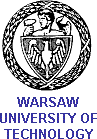 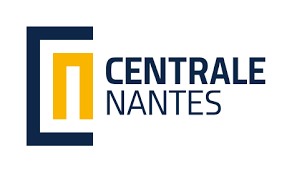 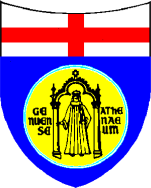 University of Genova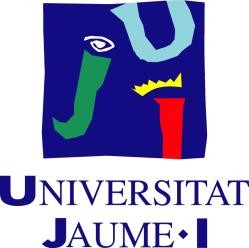 Application form for Erasmus+ Scholar GrantMaster Course EMARO+ “European Master on Advanced Robotics+”APPLICATION PROCEDUREApplication has to be done as follows (before the deadline given at EMARO+ website):Rename the application form file as: Emaro-scholar-Your Last Name-Date (DDMMYY).docSend the application form (in word), a detailed CV (file: Emaro-scholar-CV-Name-Date.*), motivation letter (file: Emaro-scholar-Motivation-Name-Date.*) including research programme and possible teaching courses (of EMARO module, or new proposed module), and your identity photo (file: Emaro-scholar-photo-Name-Date.*) to: emaro-adm@ec-nantes.fr.The subject of your mail should be: Emaro-Scholar application- Your Last Name.PERSONAL DATAEMPLOYMENT HISTORYPlease list full-time main employments.LANGUAGE SKILLSREFERENCES (FOR YOUNG DOCTORS)List two people whom you have asked to write letters of recommendation on your behalf.INSTITUTION PREFERENCES:You can apply to join one or two institutions of the consortium (ECN, WUT, UG, UJI). Please write the name of the desired institution(s)in the first column, the length of stay (one week or two weeks) in the second column, and the desired period(s) in the third column on the following table:ADDITIONAL QUESTIONSSTATEMENT OF UNDERSTANDINGI am eligible to ERASMUS+: ERASMUS MUNDUS Non-European scholarship (see conditions on EMARO+Website)All the information in this application is true, accurate, and complete to the best of my knowledge. I understand that with holding, misrepresenting, or giving false information will invalidate my application and make me ineligible for admission.***Application check-list:application form: (please fill in by computer, do not forget to sign it). CVmotivation lettercopy of the passport (1 page concerning personal details)copy of university degrees including translation into English, or French2 letters of recommendation from professors (for young doctors) Information about any medical disability and corresponding special needs.Family name:First names:Gender:male femaleSituation:married singleNumber of children:Date of birth:(Day/ month/ year)Place of birth/Country:Nationality:Passport number:Address for admission letter:(Street name and Number)Postal Code and City:Country:Address (if different from above):(Street name and Number):Postal Code and City:Country:E-mail address:Telephone(s):from month/yearuntil month/yearEmployerLocationJob title, DepartmentJob title, Departmentfrom month/yearuntil month/yearEmployerLocationJob title, DepartmentJob title, Departmentfrom month/yearuntil month/yearEmployerLocationJob title, DepartmentJob title, Department2What other languages do you speak? Please indicate your level of proficiency.Levels:B- beginner,I - intermediate, A - advancedLevel:spoken,written,What other languages do you speak? Please indicate your level of proficiency.Levels:B- beginner,I - intermediate, A - advancedLevel:spoken,written,What other languages do you speak? Please indicate your level of proficiency.Levels:B- beginner,I - intermediate, A - advancedLevel:spoken,written,Institution(s)Length of stay (one to two weeks)Period(s)(excluding August and September)First choiceSecond choiceThird choice1. To which other ERASMUS+: ERASMUS MUNDUS Master courses have you applied or will you apply?i- Name:University:ii- Name:University:Signature of the applicantDay / Month / Year